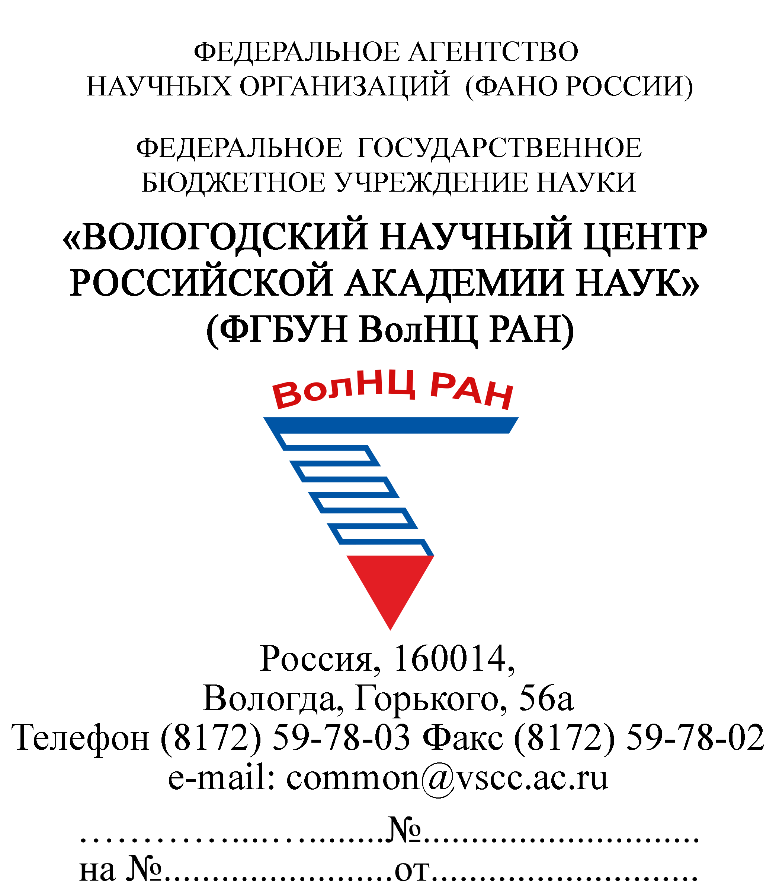 	Приказ	19                                            02.02.2018 г.Об объявлении конкурса на замещение должностейнаучных работников В связи с производственной необходимостью, в соответствии со статьей 336.1 Трудового кодекса РФ, приказом Минобрнауки России от 02.09.2015 г. № 937, Порядком проведения конкурса на замещение должностей научных работников ФГБУН ВолНЦ РАН, утвержденным приказом от 08.12.2015 г. № 291,ПРИКАЗЫВАЮ:1. Объявить конкурс на замещение следующих должностей научных работников:1.1. старшего научного сотрудника лаборатории исследования проблем развития трудового потенциала отдела исследования уровня и образа жизни населения (отрасль науки – экономика);1.2. старшего научного сотрудника лаборатории исследования проблем управления в социальной сфере отдела исследования уровня и образа жизни населения (отрасль науки – экономика);1.3. старшего научного сотрудника лаборатории исследования проблем развития трудового потенциала отдела исследования уровня и образа жизни населения (отрасль науки – экономика);1.4. научного сотрудника лаборатории исследования проблем развития трудового потенциала отдела исследования уровня и образа жизни населения (отрасль науки – экономика);1.5. научного сотрудника лаборатории исследования проблем развития трудового потенциала отдела исследования уровня и образа жизни населения (отрасль науки – экономика);1.6. научного сотрудника лаборатории исследования социальных процессов и эффективности государственного управления отдела исследования уровня и образа жизни населения (отрасль науки – экономика);1.7. научного сотрудника лаборатории исследования проблем развития трудового потенциала отдела исследования уровня и образа жизни населения (отрасль науки – экономика);1.8. научного сотрудника лаборатории исследования проблем развития трудового потенциала отдела исследования уровня и образа жизни населения (отрасль науки – экономика);2. Утвердить условия конкурса в соответствии с приложением к настоящему приказу.3. Разместить на сайте ФГБУН ВолНЦ РАН и на портале вакансий по адресу «http://ученые-исследователи.рф» объявление о проведении конкурса до 05.02.2018 г.4. Установить срок окончания приёма документов для участия в конкурсе 25.02.2018 г.5. Установить срок подведения итогов конкурса – 28.02.2018 г.6. Установить замещение должностей после вступления в силу штатного расписания ФГБУН ВолНЦ РАН.7. Контроль за исполнением приказа оставляю за собой.Согласовано:Зам. директора по научной работек.э.н.                                                                                                             О. Н. КалачиковаУченый секретарь к.ф.н.							Н.Н. БойцоваНач. отдела финансово-экономического планированияи бухгалтерского учета - гл. бухгалтер					О.М. ВасильеваЗав. отделом правового обеспеченияи кадровой политики							Е.В. ДивановаИсп. М.А. БольшаковаПриложениек приказу от 02.02.2018 г. № 19Условия конкурса на замещение должностей научных работниковСтарший научный сотрудник лаборатории исследования проблем развития трудового потенциала отдела исследования уровня и образа жизни населения. Отрасль науки: экономика.Тематика исследований: теория, методология, оценка человеческого капитала населения; инновационная активность населения и факторы ее детерминирующие; распространенность различных форм неустойчивой занятости, их влияния на реализацию трудового потенциала населения; анализ проблем трудоустройства и осуществления трудовой деятельности молодых специалистов.Задачи:1. осуществление научного руководства группой работников при исследовании самостоятельных тем или их отдельным разделам (этапам, заданиям) темы, выполнение работ в качестве ответственного исполнителя или совместно с научным руководителем;2. организация сбора, обработки, анализа и обобщения научно-технической информации, передового отечественного и зарубежного опыта, результатов экспериментов и наблюдений;3. разработка планов и методических программ исследований и разработок, практических рекомендаций по использованию их результатов;4. составление отчетов (разделов отчетов) по теме или ее разделу (этапу, заданию);5. участие во внедрении результатов исследований и разработок;6. участие в повышении квалификации кадров.Критерии оценки:Общее количество научных, конструкторских и технологических произведений, в том числе:опубликованных произведений: не менее 3 шт.опубликованных периодических изданий: не менее 7 шт. (ВАК).Число публикаций, индексируемых в российских и международных информационно-аналитических системах научного цитирования, соответствующих тематике исследований:Scopus: не менее 3 шт.Число публикаций, индексируемых в российских и международных информационно-аналитических системах научного цитирования, соответствующих тематике исследований:Российский индекс научного цитирования: от 0 шт.Квалификационные требования:кандидат экономических наукопыт работы по специальности – не менее 3 (трёх) летналичие навыков работы на компьютере в среде WORD, EXCEL на уровне пользователяЗаработная плата: 29 000-32 000 рублей/месяцСтимулирующие выплаты: в соответствии с действующим Положением об оплате труда работников учрежденияТрудовой договор: бессрочный, замещение должности после вступления в силу штатного расписания ФГБУН ВолНЦ РАНСоциальный пакет: даНайм жилья: нетКомпенсация проезда: нетСлужебное жилье: нетТип занятости: полная занятостьРежим работы: в соответствии с Правилами внутреннего трудового распорядка.Срок окончания приема документов для участия в конкурсе: 25.02.2018 г.Старший научный сотрудник лаборатории исследования проблем управления в социальной сфере отдела исследования уровня и образа жизни населения.  Отрасль науки: экономика.Тематика исследований: методологические и инструментальные аспекты измерений качества и эффективности государственного управления в общественном секторе; вопросы региональной дифференциации России в контексте социально-экономического развития территорий, государственного управления; актуальные проблемы общественного здоровья и здравоохранения в современном мире и России; эффективность механизмов управления региональной системой здравоохранения; развитие социальной инфраструктуры сельских территорий; проблемы трудовых отношений и развитие системы социального партнёрства.Задачи:Проведение научных исследований и разработок по отдельным разделам (этапам) проектов, тем в качестве ответственного исполнителя, и (или) самостоятельно осуществляет сложные исследования, эксперименты и наблюдения.Сбор, обработка, анализ и обобщение результатов экспериментов и наблюдений с учетом отечественных и зарубежных данных по теме исследования.Участие в разработке планов, технических заданий и методических программ исследований, рекомендаций по использованию их результатов, а также в их практической реализации.Составление отчетов (разделов отчета) по теме или ее разделу (этапу, заданию).Участие во внедрении результатов исследований и разработок.Участие в экспертизе и рецензировании научных работ, в работе семинаров и конференций.Участие в подготовке публикаций согласно плану.Выполнение отдельных поручений заведующего отделом.Критерии оценки:Общее количество научных, конструкторских и технологических произведений, в том числе:опубликованных произведений: не менее 6 шт.опубликованных периодических изданий: не менее 2 шт. (ВАК).Число публикаций, индексируемых в российских и международных информационно-аналитических системах научного цитирования, соответствующих тематике исследований:Российский индекс научного цитирования: от 0 шт.Квалификационные требования:кандидат экономических наукопыт работы по специальности – не менее 3 (трёх) летналичие навыков работы на компьютере в среде WORD, EXCEL на уровне пользователяЗаработная плата: 29 000-32 000 рублей/месяцСтимулирующие выплаты: в соответствии с действующим Положением об оплате труда работников учрежденияТрудовой договор: бессрочный, замещение должности после вступления в силу штатного расписания ФГБУН ВолНЦ РАНСоциальный пакет: даНайм жилья: нетКомпенсация проезда: нетСлужебное жилье: нетТип занятости: полная занятостьРежим работы: в соответствии с Правилами внутреннего трудового распорядка.Срок окончания приема документов для участия в конкурсе: 25.02.2018 г.Старший научный сотрудник лаборатории исследования проблем развития трудового потенциала отдела исследования уровня и образа жизни населения. Отрасль науки: экономика.Тематика исследований: Комплексный анализ и прогнозирование воспроизводства трудового потенциала территорий; теоретико-методологические аспекты оценки нереализованного трудового потенциала; оценка качественных характеристик населения трудоспособного возраста; агент-ориентированное моделирование социально-экономических процессов.Задачи:Проведение научных исследований и разработок по отдельным разделам (этапам) проектов, тем в качестве ответственного исполнителя, и (или) самостоятельно осуществляет сложные исследования, эксперименты и наблюдения.Сбор, обработка, анализ и обобщение результатов экспериментов и наблюдений с учетом отечественных и зарубежных данных по теме исследования.Участие в разработке планов, технических заданий и методических программ исследований, рекомендаций по использованию их результатов, а также в их практической реализации.Составление отчетов (разделов отчета) по теме или ее разделу (этапу, заданию).Участие во внедрении результатов исследований и разработок.Участие в экспертизе и рецензировании научных работ, в работе семинаров и конференций.Участие в подготовке публикаций согласно плану.Выполнение отдельных поручений заведующего отделом.Критерии оценки:Общее количество научных, конструкторских и технологических произведений, в том числе:опубликованных произведений: не менее 7 шт.опубликованных периодических изданий: не менее 3 шт. (ВАК).Число публикаций, индексируемых в российских и международных информационно-аналитических системах научного цитирования, соответствующих тематике исследований:Российский индекс научного цитирования: от 0 шт.Квалификационные требования:кандидат экономических наукопыт работы по специальности – не менее 3 (трёх) летналичие навыков работы на компьютере в среде WORD, EXCEL на уровне пользователяЗаработная плата: 29 000-32 000 рублей/месяцСтимулирующие выплаты: в соответствии с действующим Положением об оплате труда работников учрежденияТрудовой договор: бессрочный, замещение должности после вступления в силу штатного расписания ФГБУН ВолНЦ РАНСоциальный пакет: даНайм жилья: нетКомпенсация проезда: нетСлужебное жилье: нетТип занятости: полная занятостьРежим работы: в соответствии с Правилами внутреннего трудового распорядка.Срок окончания приема документов для участия в конкурсе: 25.02.2018 г.4. Научный сотрудник лаборатории исследования проблем развития трудового потенциала отдела исследования уровня и образа жизни населения. Отрасль науки: экономикаТематика исследований: теоретико-методологические основы исследования трудового потенциала территории и уровня его реализации; тенденции и особенности функционирования рынка труда; глобальные процессы трансформации занятости и распространенность новых форм трудовых отношений, разработка эффективных механизмов их регулирования; проблемы социально уязвимых категорий населения в сфере труда и занятости; барьеры реализации трудового потенциала населения в трудовой деятельности; особенности трудового сознания и поведения работников в современных условиях хозяйствования; разработка направлений совершенствования политики регулирования социально-трудовых отношений. Задачи:Проведение научных исследований и разработок по отдельным разделам (этапам) проектов, тем в качестве ответственного исполнителя, и (или) самостоятельно осуществляет сложные исследования, эксперименты и наблюдения.Сбор, обработка, анализ и обобщение результатов экспериментов и наблюдений с учетом отечественных и зарубежных данных по теме исследования.Участие в разработке планов и методических программ исследований, рекомендаций по использованию их результатов, а также в их практической реализации.Составление отчетов (разделов отчета) по теме или ее разделу (этапу, заданию).Участие во внедрении результатов исследований и разработок.Участие в экспертизе и рецензировании научных работ, в работе семинаров и конференций.Участие в подготовке и самостоятельная подготовка публикаций согласно плану.Выполнение отдельных поручений заведующего отделом.Критерии оценки:Общее количество научных произведений, соответствующих тематике исследований:опубликованных произведений: не менее 8 шт.опубликованных периодических изданий: не менее 3 шт. (ВАК).Число публикаций, индексируемых в российских и международных информационно-аналитических системах научного цитирования, соответствующих тематике исследований:Scopus: не менее 3 шт.Квалификационные требования:высшее профессиональное образованиеопыт организации и проведения полевых исследованийстаж работы по специальности не менее 5 летналичие навыков работы на компьютере в среде WORD, EXCEL на уровне пользователяЗаработная плата: 23 000-25 000 рублей/месяцСтимулирующие выплаты: в соответствии с действующим Положением об оплате труда работников учрежденияТрудовой договор: бессрочный, замещение должности после вступления в силу штатного расписания ФГБУН ВолНЦ РАНСоциальный пакет: даНайм жилья: нетКомпенсация проезда: нетСлужебное жилье: нетТип занятости: полная занятостьРежим работы: в соответствии с Правилами внутреннего трудового распорядка.Срок окончания приема документов для участия в конкурсе: 25.02.2018 г.5. Научный сотрудник лаборатории исследования проблем развития трудового потенциала отдела исследования уровня и образа жизни населения. Отрасль науки: экономикаТематика исследований: Теоретические и методологические аспекты исследования качества жизни населения; комплексный анализ уровня и качества жизни населения России; проблема социально-экономического неравенства населения; особенности региональной дифференциации качества жизни населения; вопросы взаимовлияния экономического развития и качества жизни; моделирование и прогнозирование качества жизни населения; оценка эффективности системы государственного управления в сфере повышения качества жизни населения России.Задачи:Проведение научных исследований и разработок по отдельным разделам (этапам) проектов, тем в качестве ответственного исполнителя, и (или) самостоятельно осуществляет сложные исследования, эксперименты и наблюдения.Сбор, обработка, анализ и обобщение результатов экспериментов и наблюдений с учетом отечественных и зарубежных данных по теме исследования.Участие в разработке планов и методических программ исследований, рекомендаций по использованию их результатов, а также в их практической реализации.Составление отчетов (разделов отчета) по теме или ее разделу (этапу, заданию).Участие во внедрении результатов исследований и разработок.Участие в экспертизе и рецензировании научных работ, в работе семинаров и конференций.Участие в подготовке и самостоятельная подготовка публикаций согласно плану.Выполнение отдельных поручений заведующего отделом.Критерии оценки:Общее количество научных произведений, соответствующих тематике исследований:опубликованных произведений: не менее 4 шт.опубликованных периодических изданий: не менее 5 шт. (ВАК).Число публикаций, индексируемых в российских и международных информационно-аналитических системах научного цитирования, соответствующих тематике исследований:Scopus: не менее 1 шт.Квалификационные требования:высшее профессиональное образованиеопыт организации и проведения полевых исследованийстаж работы по специальности не менее 5 летналичие навыков работы на компьютере в среде WORD, EXCEL на уровне пользователяЗаработная плата: 23 000-25 000 рублей/месяцСтимулирующие выплаты: в соответствии с действующим Положением об оплате труда работников учрежденияТрудовой договор: бессрочный, замещение должности после вступления в силу штатного расписания ФГБУН ВолНЦ РАНСоциальный пакет: даНайм жилья: нетКомпенсация проезда: нетСлужебное жилье: нетТип занятости: полная занятостьРежим работы: в соответствии с Правилами внутреннего трудового распорядка.Срок окончания приема документов для участия в конкурсе: 25.02.2018 г.Научный сотрудник лаборатории исследования социальных процессов и эффективности государственного управления отдела исследования уровня и образа жизни населения. Отрасль науки: экономика.Тематика исследований: теоретико-методологические основы исследования экономического поведения населения; особенности потребительского поведения населения в современных социально-экономических условиях; проблемы взаимовлияния потребительских настроений населения и макроэкономических процессов, вопросы прогнозирования социально-экономического развития территорий; разработка направлений совершенствования социальной политики; разработка научно-обоснованных направлений регулирования потребительского поведения населения; теоретические и методологические основания исследования социального капитала, особенности развития социального капитала регионального сообщества, индикаторная модель социального капитала; особенности и тенденции гражданской активности населения региона в контексте формирования социального капитала территории; проблемы формирования и развития гражданского общества, потенциал гражданской активности и протестных настроений, уровень межличностного и институционального доверия, вопросы участия населения в деятельности некоммерческих организаций, влияния различных общественных организаций на жизнь в области.Задачи:Участвует в выполнении экспериментов, проводит наблюдения и измерения, составляет их описание и формулирует выводы.Изучает научно-техническую информацию, отечественный и зарубежный опыт по исследуемой тематике. Обрабатывает, анализирует и обобщает результаты исследований, составляет отчеты (разделы отчета) по теме или ее разделу (этапу, заданию).Участвует во внедрении результатов исследований и разработок.Осуществляет выбор эффективных средств и способов выполнения заданий, полученных от руководителя работ, обеспечивает полноту, своевременность и высокое качество результата.Выполняет отдельные поручения заведующего отделом.Критерии оценки:Общее количество научных, конструкторских и технологических произведений, в том числе:опубликованных произведений: от 7 шт.опубликованных периодических изданий: от 5 шт. (ВАК).Число публикаций, индексируемых в российских и международных информационно-аналитических системах научного цитирования, соответствующих тематике исследований:Российский индекс научного цитирования: от 0 шт.Квалификационные требования:высшее профессиональное образованиеопыт организации и проведения полевых исследованийстаж работы по специальности не менее 5 летналичие навыков работы на компьютере в среде WORD, EXCEL на уровне пользователяЗаработная плата: 23 000-25 000 рублей/месяцСтимулирующие выплаты: в соответствии с действующим Положением об оплате труда работников учрежденияТрудовой договор: бессрочный, замещение должности после вступления в силу штатного расписания ФГБУН ВолНЦ РАНСоциальный пакет: даНайм жилья: нетКомпенсация проезда: нетСлужебное жилье: нетТип занятости: полная занятостьРежим работы: в соответствии с Правилами внутреннего трудового распорядка.Срок окончания приема документов для участия в конкурсе: 25.02.2018 г.7. Научный сотрудник лаборатории исследования проблем развития трудового потенциала отдела исследования уровня и образа жизни населения. Отрасль науки: экономикаТематика исследований: теоретические и методологические аспекты исследования развития, качества и доступности территориального научно-образовательного пространства; социально-культурные факторы регионального развития и модернизации; экономико-географические и пространственные аспекты регионального развития; анализ социальных аспектов регионального и муниципального развития; теоретические и практические проблемы разработки и реализации социальных инноваций; трансформация социальной структуры российского общества и проблемы социальной мобильности населения; теоретико-методологические и прикладные вопросы формирования и реализации комплексной социальной политики.Задачи:Проведение научных исследований и разработок по отдельным разделам (этапам) проектов, тем в качестве ответственного исполнителя, и (или) самостоятельно осуществляет сложные исследования, эксперименты и наблюдения.Сбор, обработка, анализ и обобщение результатов экспериментов и наблюдений с учетом отечественных и зарубежных данных по теме исследования.Участие в разработке планов и методических программ исследований, рекомендаций по использованию их результатов, а также в их практической реализации.Составление отчетов (разделов отчета) по теме или ее разделу (этапу, заданию).Участие во внедрении результатов исследований и разработок.Участие в экспертизе и рецензировании научных работ, в работе семинаров и конференций.Участие в подготовке и самостоятельная подготовка публикаций согласно плану.Выполнение отдельных поручений заведующего отделом.Критерии оценки:Общее количество научных произведений, соответствующих тематике исследований:опубликованных произведений: не менее 10 шт.опубликованных периодических изданий: от 4 шт. (ВАК).Число публикаций, индексируемых в российских и международных информационно-аналитических системах научного цитирования, соответствующих тематике исследований:Scopus: не менее 1 шт.Квалификационные требования:высшее профессиональное образованиеопыт организации и проведения полевых исследованийстаж работы по специальности не менее 5 летналичие навыков работы на компьютере в среде WORD, EXCEL на уровне пользователяЗаработная плата: 23 000-25 000 рублей/месяцСтимулирующие выплаты: в соответствии с действующим Положением об оплате труда работников учрежденияТрудовой договор: бессрочный, замещение должности после вступления в силу штатного расписания ФГБУН ВолНЦ РАНСоциальный пакет: даНайм жилья: нетКомпенсация проезда: нетСлужебное жилье: нетТип занятости: полная занятостьРежим работы: в соответствии с Правилами внутреннего трудового распорядка.Срок окончания приема документов для участия в конкурсе: 25.02.2018 г.8. Научный сотрудник лаборатории исследования проблем развития трудового потенциала отдела исследования уровня и образа жизни населения. Отрасль науки: экономикаТематика исследований: теоретико-методологические основы исследования экономического поведения населения; особенности финансового поведения населения в современных социально-экономических условиях; оценка уровня финансовой грамотности населения; адаптация населения к текущим социально-экономическим условиям; теоретические и методологические основания исследования уровня и качества жизни населения; проблема социально-экономического неравенства населения; возможности и риски повышения уровня благосостояния; вопросы взаимовлияния экономического развития и качества жизни; проблема стратификации и вопросы социального устройства общества; оценка взаимовлияния гражданской активности и уровня жизни населения;проблемы развития социальной инфраструктуры территорий; изучение условий проживания в городской среде; разработка направлений совершенствования социальной политики; разработка научно-обоснованных направлений регулирования финансового поведения населения, повышения финансовой грамотности населения.Задачи:Проведение научных исследований и разработок по отдельным разделам (этапам) проектов, тем в качестве ответственного исполнителя, и (или) самостоятельно осуществляет сложные исследования, эксперименты и наблюдения.Сбор, обработка, анализ и обобщение результатов экспериментов и наблюдений с учетом отечественных и зарубежных данных по теме исследования.Участие в разработке планов и методических программ исследований, рекомендаций по использованию их результатов, а также в их практической реализации.Составление отчетов (разделов отчета) по теме или ее разделу (этапу, заданию).Участие во внедрении результатов исследований и разработок.Участие в экспертизе и рецензировании научных работ, в работе семинаров и конференций.Участие в подготовке и самостоятельная подготовка публикаций согласно плану.Выполнение отдельных поручений заведующего отделом.Критерии оценки:Общее количество научных произведений, соответствующих тематике исследований:опубликованных произведений: не менее 5 шт.опубликованных периодических изданий: от 5 шт. (ВАК).Число публикаций, индексируемых в российских и международных информационно-аналитических системах научного цитирования, соответствующих тематике исследований:Scopus: не менее 1 шт.Квалификационные требования:высшее профессиональное образованиеопыт организации и проведения полевых исследованийстаж работы по специальности не менее 3 летналичие навыков работы на компьютере в среде WORD, EXCEL на уровне пользователяЗаработная плата: 23 000-25 000 рублей/месяцСтимулирующие выплаты: в соответствии с действующим Положением об оплате труда работников учрежденияТрудовой договор: бессрочный, замещение должности после вступления в силу штатного расписания ФГБУН ВолНЦ РАНСоциальный пакет: даНайм жилья: нетКомпенсация проезда: нетСлужебное жилье: нетТип занятости: полная занятостьРежим работы: в соответствии с Правилами внутреннего трудового распорядка.Срок окончания приема документов для участия в конкурсе: 25.02.2018 г.Заведующий отделом правового обеспеченияи кадровой политики								Е.В. ДивановаВрио директора к.э.н.Л.В. Бабич